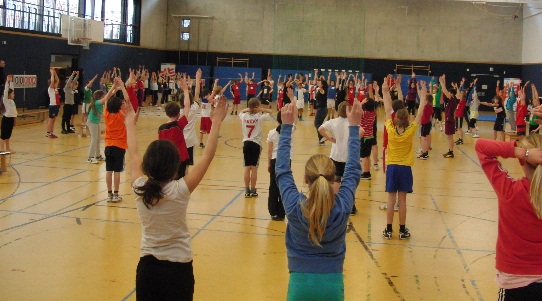 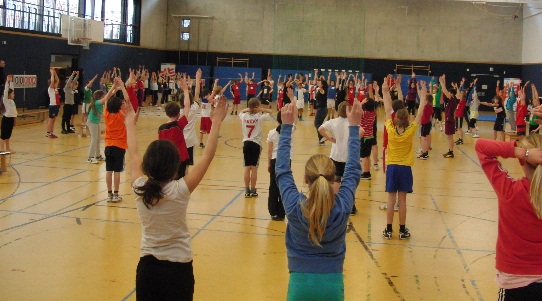 Abgeordnetenhaus BerlinFraktion Die Linke
Frau Carola Bluhm
Niederkirchnerstraße 510117 Berlin					